Портфолио наставника 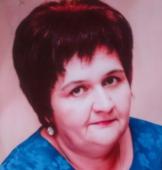 ФАМИЛИЯ, ИМЯ, ОТЧЕСТВОМоисеева Ольга ИвановнаНаправления профессиональной деятельности и интересы, в рамках которых осуществляется наставническая деятельность: методическое сопровождение преподавания дисциплин (иностранный язык) Образование: Зубово – Полянское педагогическое училище ,1999 год; Профессиональная переподготовка, 2017гДолжность в настоящее время: учитель английского языкаПрофессиональный опыт, стаж работы: МБОУ «Троицкая СОШ имени героя Советского Союза А. Г. Котова», учитель английского языка, педагогический стаж - 22 годаОпыт работы наставником: 0 годаОбразование: Зубово – Полянское педагогическое училище ,1999 год; Профессиональная переподготовка, 2017гДолжность в настоящее время: учитель английского языкаПрофессиональный опыт, стаж работы: МБОУ «Троицкая СОШ имени героя Советского Союза А. Г. Котова», учитель английского языка, педагогический стаж - 22 годаОпыт работы наставником: 0 годаПрофессиональные достижения Участник  конкурса «Учитель года» муниципальный этап, 2012 г.Профразвитиепо профилю наставнической деятельностиПрограмма "Проблемы реализации требований ФГОС ОО в иноязычном образовании", в объеме 108 ч., ГБОУ ДПО (ПК) С «Мордовский республиканский институт образования», 2018 г.2020г.- курс «Новые тенденции в преподавании иностранного языка в условиях реализации ФГОС ОО»Работа в качестве эксперта, члена рабочих групп и др.член комиссии по проверке олимпиадных работ 2016-2020 г.;  член жюри республиканского конкурса «Живая история» 2016-2020 г.;  член жюри муниципального конкурса «Подвигу жить в веках» 2016-2020 г.;  Наиболее значимые публикацииnsportal.ru разработки уроковНаиболее значимые грамоты и благодарностиПочетная грамота Главы Ковылкинского муниципального района (2016 г.)Почетная грамота Главы Ковылкинского муниципального района (2021 г.)Благодарность Главы Республики Мордовия (2021 г.)